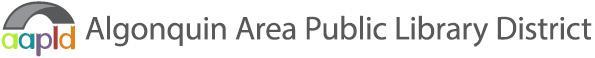 Preface to AAPLD Job DescriptionEvery employee of the Algonquin Area Public Library team shares responsibility for delivering excellent customer service. Each person in every position contributes to the delivery of a consistent customer experience for every patron. All staff members are expected to adhere to the following expectations:Customer ServiceShows enthusiasm for working with people of all ages and skill levelsWorks as an effective and collaborative team member to achieve efficient, effective Library operations across all departments, recognizing that customers can be patrons or staffMaintains awareness of Library services, programs, and events and promotes them to customers (patrons or staff) as appropriateProactively greets all customers (patrons or staff) to create a welcoming and safe environmentListens actively and uses problem solving skills when interacting with customers (patrons or staff) to ensure that their needs or requests have been metDemonstrates excellent interpersonal skills, empathy, tact, and a desire to provide exemplary customer serviceCommunicates effectively in person, on the telephone, and in writingConfidently uses equipment, technology, and resources to support or deliver Library servicesCan effectively conclude an interaction in a positive manner as neededEvaluates service interactions to assess their effectiveness and seeks always to improveProfessional Standards, Growth, and DevelopmentKnows the purposes and functions of public librariesKnows, understands, and implements Library policies and procedures, including patron confidentiality and intellectual freedom rightsSeeks new skills and knowledge to enhance the ability to serve customers (patrons or staff)Advocates for the resources, tools, and knowledge needed to perform effectivelyRegularly engages in continuing education opportunities such as workshops, meetings, and seminar/webinars to build knowledge and skillsParticipates in and/or leads Library Committees as neededTeamwork and AccountabilityIs punctual and reliable; routinely in place and prepared to work as assignedWorks effectively independently and in teamsShows appropriate initiative within a team framework; generates ideas; volunteers to take on tasks to support the team’s goalParticipates in and/or leads outreach activities to support Library wide initiatives, as neededAssists in keeping the Library public and staff spaces clean, neat, and in good working orderWorks various days, evenings, and weekend hours with some flexibilityCheerfully performs occasional non-routine work as assignedMaintains awareness of the Library spaces, grounds, and surroundings to keep us all safe